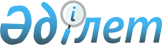 О внесении изменений и дополнений в приказ Департамента казначейства Министерства финансов Республики Казахстан от 27 января 1998 года N 30 "Об утверждении Инструкции по бухгалтерскому учету в государственных учреждениях"
					
			Утративший силу
			
			
		
					Приказ Комитета казначейства Министерства финансов Республики Казахстан от 18 февраля 2002 года № 67. Зарегистрирован в Министерстве юстиции Республики Казахстан 14 марта 2002 года № 1793. Утратил силу приказом Министра финансов Республики Казахстан от 4 августа 2010 года № 395

      Сноска. Утратил силу приказом Министра финансов РК от 04.08.2010 № 395 (вводится в действие с 01.01.2013).      В соответствии с Законом Республики Казахстан от 6 декабря 2001 года Z010261_ "О внесении изменений и дополнений в Закон Республики Казахстан "О бюджетной системе" приказываю: 

      1. Внести в приказ Департамента казначейства Министерства финансов Республики Казахстан от 27 января 1998 года N 30 V980489_ "Об утверждении Инструкции по бухгалтерскому учету в государственных учреждениях" следующие изменения и дополнения: 

      в Инструкции по бухгалтерскому учету в государственных учреждениях, утвержденной указанным Приказом: 

      по всему тексту Инструкции слова "сметы расходов", "смет расходов", "сметам расходов" и слова "сметы", "смет", "сметам", "сметами" (исключая пункты 1, 2, 10 абзац пятый, 131, 202) заменить словами "плана финансирования" соответственно числу и падежу заменяемых слов; 

      в пункте 7 слово "сметами" заменить словами "детальными планами финансирования, за исключением государственных учреждений, финансируемых из республиканского бюджета и обслуживаемых в территориальных органах казначейства, работающих в государственной информационной системе "Баск-М" (далее система "Баск-М"), которые в период функционирования системы "Баск-М" расходы производят по шифрам Справочника бюджетной классификации, используемым в системе "Баск-М" (далее шифрам Справочника бюджетной классификации), предусмотренным детальными планами финансирования."; 

      в абзаце третьем пунктов 114, 124, 194 после слова "классификации" дополнить словами ", за исключением государственных учреждений, финансируемых из республиканского бюджета, обслуживаемых в территориальных органах казначейства и работающих в системе "Баск-М", в которых в период функционирования системы "Баск-М" данный учет ведется по шифрам Справочника бюджетной классификации.";      в абзаце десятом пункта 115 и в абзаце четвертом пункта 132-1 после слов "кодами бюджетной классификации" дополнить словами "(шифрами Справочника бюджетной классификации)";     в пункте 147 слова "сметных назначений" заменить словами "плановых назначений".

     2. Настоящий приказ вводится в действие со дня его государственной регистрации в Министерстве юстиции Республики Казахстан.     Председатель   
					© 2012. РГП на ПХВ «Институт законодательства и правовой информации Республики Казахстан» Министерства юстиции Республики Казахстан
				